Intranet Scavenger Hunt - Game BoardInstructions:In your team, decide how you will collaborate or divvy the work. There are 32 questions. You might decide, for instance, to divide 32 by the number of people in your group, and then assign that number of questions to each person.Go about finding the answers to the questions. All answers can be found through one of Selkirk’s three websites (my.Selkirk, Go.Selkirk, or Selkirk.ca). Feel free to use your cheat sheet!Compile all of your team’s answers onto one Game Board. You might designate one person from your group to collect answers from everyone and input them onto one board. You might share answers with each other via Zoom chat, verbally, by email, etc.Submit one Game Board at the end of the allotted time. Make sure it has everyone’s name on it from your team. Submit it via the Zoom chat box to the host. Or, as a backup, you can email it to hr@selkirk.ca. After the allotted time has passed and Game Boards have been collected, we will review the correct answers as a group.After the session, we will review the Game Boards and contact the team with the most correct answers to distribute game prizes!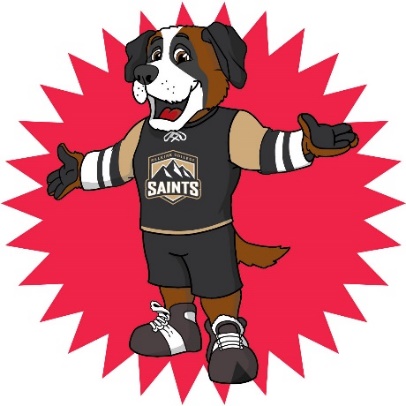 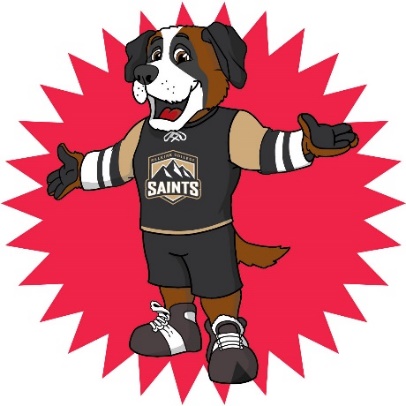 Names of Team MembersNames of Team Members1Name one of Selkirk’s five strategic directions. Name one of Selkirk’s five strategic directions. 2Enter the link to submit an IT ticket. Enter the link to submit an IT ticket. 3Enter the link to submit a Marketing ticket. Enter the link to submit a Marketing ticket. 4Enter the link where you can find a Selkirk-branded PowerPoint template.Enter the link where you can find a Selkirk-branded PowerPoint template.5Enter a link where your Collective Agreement lives.Enter a link where your Collective Agreement lives.6How many employee groups exist at Selkirk College?How many employee groups exist at Selkirk College?7Each employee group lists information on vacation in its Collective Agreement. Pick one employee group (please specify which) and then list the article number where you would find information about vacation.Each employee group lists information on vacation in its Collective Agreement. Pick one employee group (please specify which) and then list the article number where you would find information about vacation.8Pick two employee groups (specify which) and list the respective article numbers where you would find information about Benefits.Pick two employee groups (specify which) and list the respective article numbers where you would find information about Benefits.9Pick two employee groups (specify which) and list the respective article numbers where you would find information about Salary.Pick two employee groups (specify which) and list the respective article numbers where you would find information about Salary.10Pick two employee groups (specify which) and list the respective article numbers where you would find information about Professional Development funds.Pick two employee groups (specify which) and list the respective article numbers where you would find information about Professional Development funds.11According to the Code of Conduct, what should an employee do if they have reason to believe that confidential information has been lost, stolen, or improperly disclosed? According to the Code of Conduct, what should an employee do if they have reason to believe that confidential information has been lost, stolen, or improperly disclosed? 12Which Policy (name and number) contains information about Purchasing?Which Policy (name and number) contains information about Purchasing?13At what dollar-threshold is competitive bidding/request for quote required for College purchasing?At what dollar-threshold is competitive bidding/request for quote required for College purchasing?14According to Selkirk’s Grading Policy, what does a grade of “AEG” mean? (Please spell out and define AEG.)According to Selkirk’s Grading Policy, what does a grade of “AEG” mean? (Please spell out and define AEG.)15How many voting members are on an Appeals Committee for student appeals?How many voting members are on an Appeals Committee for student appeals?16Pick two employee groups (specify which) and list the respective article numbers where you would find information about Evaluation.Pick two employee groups (specify which) and list the respective article numbers where you would find information about Evaluation.17Enter the link where your evaluation form lives. Enter the link where your evaluation form lives. 18Name one reason regular feedback and evaluation are important. Name one reason regular feedback and evaluation are important. 19Name a job that is currently accepting applications from internal candidates. Name a job that is currently accepting applications from internal candidates. 20Why might an employee contact Homewood Health? Why might an employee contact Homewood Health? 21How would an employee contact Homewood Health?How would an employee contact Homewood Health?22When is the second pay day in September?When is the second pay day in September?23When is ‘cut off’ for time sheet submission for the second pay day in September?When is ‘cut off’ for time sheet submission for the second pay day in September?24True or False: Unit4 Business World (U4BW) provides a unique payslip per contract.True or False: Unit4 Business World (U4BW) provides a unique payslip per contract.25Please name the three categories of employees who are required to submit timesheets.Please name the three categories of employees who are required to submit timesheets.26If you are working alone or in isolation, what is the name of the App you might use at regular intervals as a check-in procedure?If you are working alone or in isolation, what is the name of the App you might use at regular intervals as a check-in procedure?27True or False: While it is essential to report on-the-job injuries to your supervisor, there’s no need to report a ‘near miss.’ True or False: While it is essential to report on-the-job injuries to your supervisor, there’s no need to report a ‘near miss.’ 28How many total campuses/learning centres does Selkirk College have? How many total campuses/learning centres does Selkirk College have? 29How far into the future can employees request an absence?  How far into the future can employees request an absence?  30True or False: Selkirk College Careers has a ‘Job Alerts’ feature that allows users to request emails when job postings have been uploaded that may be of interest.True or False: Selkirk College Careers has a ‘Job Alerts’ feature that allows users to request emails when job postings have been uploaded that may be of interest.31Name three technologies Selkirk College IT recommends for remote access to files.Name three technologies Selkirk College IT recommends for remote access to files.32Our Sustainability Department has several suggestions to “Think before you print,” to reduce paper usage, including printing double-sided, not printing emails, and not printing directly from an internet browser. What is one more tip they suggest?Our Sustainability Department has several suggestions to “Think before you print,” to reduce paper usage, including printing double-sided, not printing emails, and not printing directly from an internet browser. What is one more tip they suggest?